 Základní škola, Příbram VIII, Školní 75 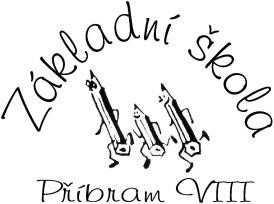 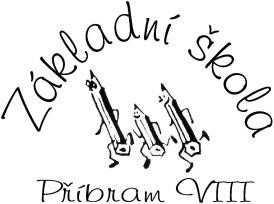 Školní 75, 261 01 Příbram VIII tel: 318 626 491		e-mail: info@skolni.pb.cz			web: 7zs.pb.czŽádost o uvolnění z výuky Žádám o uvolnění mého syna (dcery)………………………………………………………………  třída .................. z výuky ve dnech od…………….do……………..z důvodu……………………………………………………………………………………………… ……………………………..………………………………………………………………………… Po dobu nepřítomnosti ve škole přebírám za dítě odpovědnost.  Příbram dne…………………. 	 	Podpis rodičů:………………………………………... Vyjádření třídní učitelky(učitele): …………………………………………………………………. ……………………………………………………………………………………………………… podpis:……………………………..  Vyjádření ředitelky školy: souhlasím (nesouhlasím) s uvolněním Vašeho syna (dcery)…………………………………………. z výuky ve dnech……………………………………………………… 	 Příbram dne…………………… 	podpis: …………………………………………. 